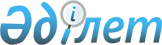 Аудандық мәслихаттың 2010 жылғы 23 желтоқсандағы № 149 "2011-2013 жылдарға арналған аудандық бюджет туралы" шешіміне өзгерістер мен толықтырулар енгізу туралы
					
			Мерзімі біткен
			
			
		
					Ақтөбе облысы Ырғыз аудандық мәслихатының 2011 жылғы 27 шілдедегі № 179 шешімі. Ақтөбе облысының Әділет департаментінде 2011 жылғы 16 тамызда № 3-5-140 тіркелді. Қолданылу мерзімі аяқталуына байланысты күші жойылды - Ақтөбе облысы Ырғыз аудандық мәслихатының 2012 жылғы 15 қарашадағы № 182 хаты.
      Ескерту. Қолданылу мерзімі аяқталуына байланысты күші жойылды - Ақтөбе облысы Ырғыз аудандық мәслихатының 2012.11.15 № 182 Хаты.
      Қазақстан Республикасының 2008 жылғы 4 желтоқсандағы № 95-ІV Бюджет кодексінің 9-бабының 2-тармағына, 106-бабының 2-тармағының 4) тармақшасына, Қазақстан Республикасының 2001 жылғы 23 қаңтардағы № 148 "Қазақстан Республикасындағы жергілікті мемлекеттік басқару және өзін-өзі басқару туралы" Заңының 6-бабының 1-тармағының 1) тармақшасына сәйкес аудандық мәслихат ШЕШІМ ЕТТІ:
      1. "2011-2013 жылдарға арналған аудандық бюджет туралы" аудандық мәслихаттың 2010 жылғы 23 желтоқсандағы № 149 шешіміне (Нормативтік құқықтық актілердің мемлекеттік тіркеу тізілімінде № 3-5-124 болып тіркелген, 2011 жылғы 25 қаңтарда "Ырғыз газетінде" жарияланған) мынадай өзгерістер мен толықтырулар енгізілсін:
      1-тармақтың 1) тармақшасындағы:
      "2 110 375,4" деген сандар "2 114 875,4" деген сандармен ауыстырылсын;
      "1 936 881,4" деген сандар "1 941 381,4" деген сандармен ауыстырылсын;
            2 тармақшада:
      "2 125 707,7" деген сандар "2 130 207,7" деген сандармен ауыстырылсын;
      6-тармақ мынадай мазмұндағы жаңа абзацпен толықтырылсын:
      жұмыспен қамту 2020 бағдарламасы шеңберінде инженерлік коммуникациялық инфрақұрылымды дамытуға – 4 500 мың теңге.
      2. Көрсетілген шешімнің 1-қосымшасы осы шешімнің қосымшасына сәйкес жаңа редакцияда жазылсын.
      3. Осы шешім 2011 жылғы 1 қаңтардан бастап қолданысқа енгізіледі. 2011 жылға арналған аудандық бюджет
					© 2012. Қазақстан Республикасы Әділет министрлігінің «Қазақстан Республикасының Заңнама және құқықтық ақпарат институты» ШЖҚ РМК
				
Аудандық мәслихат
Аудандық мәслихат
сессиясының төрағасы:
хатшысы:
Қ.Кенжебаев
М.ӨтемұратовАудандық мәслихаттың 2011 жылғы
27 шілдедегі № 179 шешіміне
қосымша
Санаты
Санаты
Санаты
Санаты
Сомасы
(мың теңге)
Сыныбы
Сыныбы
Сыныбы
Сомасы
(мың теңге)
Ішкі сыныбы
Ішкі сыныбы
Сомасы
(мың теңге)
АТАУЫ
Сомасы
(мың теңге)
1
2
3
4
5
І. Кірістер
2 114875,4
1
Салықтық түсiмдер
158 084,0
01
Табыс салығы
69 840,0
2
Жеке табыс салығы
69 840,0
03
Әлеуметтік салық
70 380,0
1
Әлеуметтік салық
70 380,0
04
Меншікке салынатын салықтар
15 781,0
1
Мүлікке салынатын салықтар
7 600,0
3
Жер салығы
911,0
4
Көлік құралдарына салынатын салық
6 650,0
5
Бірыңғай жер салығы
620,0
05
Тауарларға, жұмыстарға және қызметтерге салынатын ішкі салықтар
1 455,0
2
Акциздер
194,0
3
Табиғи және басқа ресурстарды пайдаланғаны үшін түсетін түсімдер
415,0
4
Кәсіпкерлік және кәсіби қызметті жүргізгені үшін алынатын алымдар
846,0
08
Заңдық мәнді іс-әрекеттерді жасағаны және (немесе) оған уәкілеттігі бар мемлекеттік органдар немесе лауазымды адамдар құжаттар бергені үшін алынатын міндетті төлемдер
628,0
1
Мемлекеттік баж
628,0
2
Салықтық емес түсiмдер
14 210,0
01
Мемлекеттік меншіктен түсетін кірістер
3 500,0
5
Мемлекет меншігіндегі мүлікті жалға беруден түсетін кірістер
3 500,0
02
Мемлекеттік бюджеттен қаржыландырылатын мемлекеттік мекемелердің тауарларды (жұмыстарды, қызметтерді) өткізуінен түсетін түсімдер
2 500,0
1
Мемлекеттік бюджеттен қаржыландырылатын мемлекеттік мекемелердің тауарларды (жұмыстарды, қызметтерді) өткізуінен түсетін түсімдер
2 500,0
04
Мемлекеттік бюджеттен қаржыландырылатын, сондай-ақ Қазақстан Республикасы Ұлттық Банкінің бюджетінен (шығыстар сметасынан) ұсталатын және қаржыландырылатын мемлекеттік мекемелер салатын айыппұлдар, өсімпұлдар, санкциялар, өндіріп алулар
2 600,0
1
Мұнай секторы кәсіпорындарынан түсетін түсімдерді қоспағанда, мемлекеттік бюджеттен қаржыландырылатын, сондай-ақ Қазақстан Республикасы Ұлттық Банкінің бюджетінен (шығыстар сметасынан) ұсталатын және қаржыландырылатын мемлекеттік мекемелер салатын айыппұлдар, өсімпұлдар, санкциялар, өндіріп алулар 
2 600,0
06
Басқа да салықтық емес түсімдер
5 610,0
1
Басқа да салықтық емес түсімдер
5 610,0
3
Негізгі капиталды сатудан түсетін түсімдер
1 200,0
03
Жерді және материалдық емес активтерді сату
1 200,0
1
Жерді сату
1 200,0
4
Трансферттердің түсімдері
1 941 384,4
02
Мемлекеттiк басқарудың жоғары тұрған органдарынан түсетін трансферттер
1 941381,4
2
Облыстық бюджеттен түсетін трансферттер
1 941 381,4
Функционалдық топ
Функционалдық топ
Функционалдық топ
Функционалдық топ
Функционалдық топ
Сомасы (мың теңге)
Кіші функция
Кіші функция
Кіші функция
Кіші функция
Сомасы (мың теңге)
Бюджеттік бағдарламалардың әкімшісі
Бюджеттік бағдарламалардың әкімшісі
Бюджеттік бағдарламалардың әкімшісі
Сомасы (мың теңге)
Бағдарлама
Бағдарлама
Сомасы (мың теңге)
АТАУЫ
Сомасы (мың теңге)
1
2
3
4
5
6
II. Шығындар
2 130 207,7
1
Жалпы сипаттағы мемлекеттiк қызметтер
167 926,4
01
Мемлекеттiк басқарудың жалпы функцияларын орындайтын өкiлдi, атқарушы және басқа органдар
144 149,0
112
Аудан (облыстық маңызы бар қала) мәслихатының аппараты
16 209,0
001
Аудан (облыстық маңызы бар қала) мәслихатының қызметін қамтамасыз ету жөніндегі қызметтер
16 209,0
122
Аудан (облыстық маңызы бар қала) әкімінің аппараты
55 721,0
001
Аудан (облыстық маңызы бар қала) әкімінің қызметін қамтамасыз ету жөніндегі қызметтер
51 271,0
003
Мемлекеттік органдардың күрделі шығыстары
4 450,0
123
Қаладағы аудан,аудандық маңызы бар қала, кент, ауыл( село), ауылдық (селолық) округ әкімінің аппараты
72 219,0
001
Қаладағы аудан, аудандық маңызы бар қаланың, кент, ауыл (село), ауылдық (селолық) округ әкімінің қызметін қамтамасыз ету жөніндегі қызметтер
72 219,0
02
Қаржылық қызмет
12 819,4
452
Ауданның (облыстық маңызы бар қаланың) қаржы бөлімі 
12 819,4
001
Аудандық бюджетті орындау және коммуналдық меншікті (областық манызы бар қала) саласындағы мемлекеттік саясатты іске асыру жөніндегі қызметтер
11109,4
003
Салық салу мақсатында мүлікті бағалауды жүргізу
321,0
004
Бір жолғы талондарды беру жөніндегі жұмысты және біржолғы талондарды іске асырудан сомаларды жинаудың толықтығын қамтамасыз етуді ұйымдастыру
850,0
011
Коммуналдық меншікке түскен мүлікті есепке алу, сақтау, бағалау және сату
539,0
05
Жоспарлау және статистикалық қызмет
10 958,0
476
Ауданның (облыстық маңызы бар қаланың) экономика және бюджеттік жоспарлау кәсіпкерлік бөлімі
10 958,0
001
Экономикалық саясатты, мемлекеттік жоспарлау жүйесін қалыптастыру және дамыту және ауданды (облыстық маңызы бар қаланы) басқару саласындағы мемлекеттік саясатты іске асыру жөніндегі қызметтер
10 923,0
003
Мемлекеттік органдардың күрделі шығыстары
35,0
2
Қорғаныс
13 552,0
01
Әскери мұқтаждар
2 394,0
122
Аудан (облыстық маңызы бар қала) әкімінің аппараты
2 394,0
005
Жалпыға бірдей әскери міндетті атқару шеңберіндегі іс-шаралар
2 394,0
02
Төтенше жағдайлар жөнiндегi жұмыстарды ұйымдастыру
11 158,0
122
Аудан (облыстық маңызы бар қала) әкімінің аппараты
11 158,0
006
Аудан (облыстық маңызы бар қала) ауқымындағы төтенше жағдайлардың алдын алу және оларды жою
1 183,0
007
Аудандық (қалалық) ауқымдағы дала өрттерінің, сондай-ақ мемлекеттік өртке қарсы қызмет органдары құрылмаған елдi мекендерде өрттердің алдын алу және оларды сөндіру жөніндегі іс-шаралар
9 975,0
4
Бiлiм беру
1 438 171,7
01
Мектепке дейінгі тәрбие және оқыту
258 527,0
123
Қаладағы аудан,аудандық маңызы бар қала, кент, ауыл( село), ауылдық (селолық) округ әкімінің аппараты
21 169,0
004
Мектепке дейінгі тәрбие ұйымдарын қолдау
21 169,0
471
Ауданның (облыстық маңызы бар қаланың) білім, дене шынықтыру және спорт бөлімі
237 358,0
003
Мектепке дейінгі тәрбие ұйымдарының қызметін қамтамасыз ету
225 787,0
025
Мектеп мұғалімдеріне және мектепке дейінгі ұйымдардың тәрбиешілеріне біліктілік санаты үшін қосымша ақы көлемін ұлғайту
11 571,0
02
Бастауыш, негізгі орта және жалпы орта білім беру 
1 171 306,7
471
Ауданның (облыстық маңызы бар қаланың) білім, дене шынықтыру және спорт бөлімі
1 171306,7
004
Жалпы білім беру
1 132 466,7 
005
Балалар мен жеткіншектерге қосымша білім беру 
38 840,0
09
Білім беру саласындағы өзге де қызметтер
8 338,0
471
Ауданның (облыстық маңызы бар қаланың) білім, дене шынықтыру және спорт бөлімі
8 338,0
009
Ауданның (областык маңызы бар қаланың) мемлекеттік білім беру мекемелер үшін оқулықтар мен оқу-әдiстемелiк кешендерді сатып алу және жеткізу
3811,0
010
Аудандық (қалалалық) ауқымдағы мектеп олимпиадаларын және мектептен тыс іс-шараларды өткiзу
142,0
020
Жетім баланы (жетім балаларды) және ата-аналарының қамқорынсыз қалған баланы (балаларды) күтіп-ұстауға асыраушыларына ай сайынғы ақшалай қаражат төлемдері
4 385,0
6
Әлеуметтiк көмек және әлеуметтiк қамсыздандыру
124 195,4
02
Әлеуметтiк көмек
111 899,2
123
Қаладағы аудан,аудандық маңызы бар қала, кент, ауыл( село), ауылдық (селолық) округ әкімінің аппараты
1 305,0
003
Мұқтаж азаматтарға үйінде әлеуметтік көмек көрсету
1 305,0
451
Ауданның (облыстық маңызы бар қаланың) жұмыспен қамту және әлеуметтік бағдарламалар бөлімі
110 594,2
002
Еңбекпен қамту бағдарламасы
38 540,0
004
Ауылдық жерлерде тұратын денсаулық сақтау, білім беру, әлеуметтік қамтамасыз ету, мәдениет және спорт мамандарына отын сатып алуға Қазақстан Республикасының заңнамасына сәйкес әлеуметтік көмек көрсету
8 675,0
005
Мемлекеттік атаулы әлеуметтік көмек
1 898,8
006
Тұрғын үй көмегі
50,0
007
Жергілікті өкілетті органдардың шешімі бойынша мұқтаж азаматтардың жекелеген топтарына әлеуметтік көмек
23 503,4
016
18 жасқа дейінгі балаларға мемлекеттік жәрдемақылар
27 216,0
017
Мүгедектерді оңалту жеке бағдарламасына сәйкес, мұқтаж мүгедектерді міндетті гигиеналық құралдармен қамтамасыз етуге, және ымдау тілі мамандарының, жеке көмекшілердің қамтамасыз ету
3 743,0
023
Жұмыспен қамту орталықтарының қызметін қамтамасыз ету
6 968,0
09
Әлеуметтік көмек және әлеуметтік қамтамасыз ету салаларындағы өзге де қызметтер
12 296,2
451
Ауданның (облыстық маңызы бар қаланың) жұмыспен қамту және әлеуметтік бағдарламалар бөлімі
12 296,2
001
Жергілікті деңгейде халық үшін әлеуметтік бағдарламаларды жұмыспен қамтуды қамтамасыз етуді іске асыру саласындағы мемлекеттік саясатты іске асыру жөніндегі қызметтер 
11 856,2
011
Жәрдемақыларды және басқа да әлеуметтік төлемдерді есептеу, төлеу мен жеткізу бойынша қызметтерге ақы төлеу
440,0
7
Тұрғын үй-коммуналдық шаруашылық
94 211,0
01
Тұрғын үй шаруашылығы 
71 783,0
466
Ауданның (облыстық маңызы бар қаланың) сәулет, қала құрылысы және құрылыс бөлімі
71 783,0
003
Мемлекеттік коммуналдық тұрғын үй қорының тұрғын үй құрылысы
50 616,0
004
Инженерлік коммуниациялық инфрақұрылымды дамыту және жайластыру
16 667,0
018
Жұмыспен қамту 2020 бағдарламасы шеңберінде инженерлік коммуникациялық инфрақұрылымды дамыту
4 500,0
02
Коммуналдық шаруашылық
2 000,0
458
Ауданның (облыстық маңызы бар қаланың) тұрғын үй коммуналдық шаруашылығы, жолаушылар көлігі және автомобиль жолдары бөлімі
2 000,0
012
Сумен жабдықтау және су бөлу жүйесінің қызмет етуі
2 000,0
03
Елді-мекендерді көркейту
20 428,0
123
Қаладағы аудан,аудандық маңызы бар қала, кент, ауыл( село), ауылдық (селолық) округ әкімінің аппараты
5 798,0
008
Елді мекендерде көшелерді жарықтандыру
2 202,0
009
Елді мекендердің санитариясын қамтамасыз ету
1 205,0
011
Елді мекендерді абаттандыру мен көгалдандыру
2 391,0
458
Ауданның (облыстық маңызы бар қаланың) тұрғын үй-коммуналдық шаруашылығы, жолаушылар көлігі және автомобиль жолдары бөлімі
14 630,0
018
Елдi мекендердi абаттандыру және көгалдандыру
14 630,0
8
Мәдениет, спорт, туризм және ақпараттық кеңістiк
124 173,6
01
Мәдениет саласындағы қызмет
70 659,6
455
Ауданның (облыстық маңызы бар қаланың) мәдениет және тілдерді дамыту бөлімі
70 659,6
003
Мәдени-демалыс жұмысын қолдау
70 659,6
02
Спорт
1 989,0
471
Ауданның (облыстық маңызы бар қаланың) білім, дене шынықтыру және спорт бөлімі
1 989,0
014
Аудандық (облыстық маңызы бар қалалық) деңгейде спорттық жарыстар өткiзу
892,0
015
Әртүрлi спорт түрлерi бойынша аудан (облыстық маңызы бар қала) құрама командаларының мүшелерiн дайындау және олардың облыстық спорт жарыстарына қатысуы
1 097,0
03
Ақпараттық кеңiстiк
37 894,0
455
Ауданның (облыстық маңызы бар қаланың) мәдениет және тілдерді дамыту бөлімі
33 654,0
006
Аудандық ( қалалық) кітапханалардың жұмыс істеуі
33 217,0
007
Мемлекеттік тілді және Қазақстан халықтарының басқа да тілдерін дамыту
437,0
456
Ауданның (облыстық маңызы бар қаланың) ішкі саясат бөлімі
4 240,0
002
Газеттер мен журналдар арқылы мемлекеттік ақпараттық саясат жүргізу жөніндегі қызметтер
3 240,0
005
Телерадио хабарларын тарату арқылы мемлекеттік ақпараттық саясатты жүргізу жөніндегі қызметтер
1 000,0
09
Мәдениет, спорт, туризм және ақпараттық кеңістікті ұйымдастыру жөніндегі өзге де қызметтер
13 631,0
455
Ауданның (облыстық маңызы бар қаланың) мәдениет және тілдерді дамыту бөлімі
6 528,0
001
Жергілікті деңгейде тілдерді және мәдениетті дамыту саласындағы мемлекеттік саясатты іске асыру жөніндегі қызметтер
6 528,0
456
Ауданның (облыстық маңызы бар қаланың) ішкі саясат бөлімі
7 103,0
001
Жергілікті деңгейде ақпарат, мемлекеттілікті нығайту және азаматтардың әлеуметтік сенімділігін қалыптастыру саласында мемлекеттік саясатты іске асыру жөніндегі қызметтер
6 840,0
003
Жастар саясаты саласындағы өңірлік бағдарламаларды iске асыру
263,0
10
Ауыл, су, орман, балық шаруашылығы, ерекше қорғалатын табиғи аумақтар, қоршаған ортаны және жануарлар дүниесін қорғау, жер қатынастары
84 478,0
01
Ауыл шаруашылығы
12 173,0
474
Ауданның (облыстық маңызы бар қаланың) ауыл шаруашылығы және ветеринария бөлімі
9 810,0
001
Жергілікті деңгейде ауыл шаруашылығы және ветеринария саласындағы мемлекеттік саясатты іске асыру жөніндегі қызметтер
9 250,0
005
Мал көмінділерінің (биотермиялық шұңқырлардың) жұмыс істеуін қамтамасыз ету
560,0
476
Ауданның (облыстық маңызы бар қаланың) экономика және бюджеттік жоспарлау кәсіпкерлік бөлімі
2 363,0
099
Республикалық бюджеттен берілетін нысаналы трансферттер есебінен ауылдық елді мекендер саласының мамандарын әлеуметтік қолдау шараларын іске асыру
2 363,0
02
Су шаруашылығы
38 000,0
458
Ауданның (облыстық маңызы бар қаланың) тұрғын үй-коммуналдық шаруашылығы, жолаушылар көлігі және автомобиль жолдары бөлімі
38 000,0
025
Сумен жабдықтау жүйесін дамыту
38 000,0
06
Жер қатынастары
6 831,0
463
Ауданның ( облыстық маңызы бар қаланың) жер қатынастары бөлімі
6 831,0
001
Аудан (областық манызы бар қала) аумағында жер қатынастарын реттеу саласындағы мемлекеттік саясатты іске асыру жөніндегі қызметтер
6 331,0
002
Ауыл шаруашылығы алқаптарын бір түрден екіншісіне ауыстыру жөніндегі жұмыстар
500,0
09
Ауыл, су, орман, балық шаруашылығы және қоршаған ортаны қорғау мен жер қатынастары саласындағы өзге де қызметтер
27 474,0
474
Ауданның (облыстық маңызы бар қаланың) ауыл шаруашылығы және ветеринария бөлімі
27 474,0
013
Эпизоотияға қарсы іс-шаралар жүргізу
27 474,0
11
Өнеркәсіп, сәулет, қала құрылысы және құрылыс қызметі
8 303,0
02
Сәулет, қала құрылысы және құрылыс қызметі
8 303,0
466
Ауданның (облыстық маңызы бар қаланың) сәулет, қала құрылысы және құрылыс бөлімі
8 303,0
001
Құрылыс, облыс қалаларының, аудандарының және елді мекендерінің сәулеттік бейнесін жақсарту саласындағы мемлекеттік саясатты іске асыру және ауданның (облыстық маңызы бар қаланың) аумағын оңтайлы және тиімді қала құрылыстық игеруді қамтамасыз ету жөніндегі қызметтер 
8 303,0
12
Көлiк және коммуникация
28 620,0
01
Автомобиль көлiгi
28 620,0
123
Қаладағы аудан,аудандық маңызы бар қала, кент, ауыл( село), ауылдық (селолық) округ әкімінің аппараты
514,0
013
Аудандық маңызы бар қалаларда, кенттерде, ауылдарда (селоларда), ауылдық (селолық) округтерде автомобиль жолдарының жұмыс істеуін қамтамасыз ету
514,0
458
Ауданның (облыстық маңызы бар қаланың) тұрғын үй- коммуналдық шаруашылығы, жолаушылар көлігі және автомобиль жолдары бөлімі
28 106,0
022
Көлік инфрақұрылымын дамыту
20 006,0
023
Автомобиль жолдарының жұмыс істеуін қамтамасыз ету
8 100,0
13
Басқалар
46 268,0
03
Кәсіпкерлік қызметті қолдау және бәсекелестікті қорғау
400,0
476
Ауданның (облыстық маңызы бар қаланың) экономика және бюджеттік жоспарлау кәсіпкерлік бөлімі
400,0
005
Кәсіпкерлік қызметті қолдау
400,0
09
Басқалар
45 868,0
451
Ауданның (облыстық маңызы бар қаланың) жұмыспен қамту және әлеуметтік бағдарламалар бөлімі
2 340,0
022
"Бизнестің жол картасы - 2020" бағдарламасы шеңберінде жеке кәсіпкерлікті қолдау
2 340,0
452
Ауданның (облыстық маңызы бар қаланың) қаржы бөлімі
2 000,0
012
Ауданның (облыстық маңызы бар қаланың) жергілікті атқарушы органының резерві 
2 000,0
458
Ауданның (облыстық маңызы бар қаланың) тұрғын үй коммуналдық шаруашылығы, жолаушылар көлігі және автомобиль жолдары бөлімі
5 769,0
001
Жергілікті деңгейде тұрғын үй-коммуналдық шаруашылығы, жолаушылар көлігі және автомобиль жолдары саласындағы мемлекеттік саясатты іске асыру жөніндегі қызметтер
5 769,0
471
Ауданның (облыстық маңызы бар қаланың) білім, дене шынықтыру және спорт бөлімі
35 759,0
001
Білім, дене шынықтыру және спорт бөлімі қызметін қамтамасыз ету
35 759,0
15
Трансферттер
308,6
01
Трансферттер
308,6
452
Ауданның (облыстық маңызы бар қаланың) қаржы бөлімі 
308,6
006
Нысаналы пайдаланылмаған (толық пайдаланылмаған) трансферттерді қайтару
308,6
IІІ. Таза бюджеттік кредит беру
13 971,9
Бюджеттік кредиттер
14 624,9
10
Ауыл, су, орман, балық шаруашылығы, ерекше қорғалатын табиғи аумақтар, қоршаған ортаны және жануарлар дүниесін қорғау, жер қатынастары
14 624,9
01
Ауыл шаруашылығы
14 624,9
476
Ауданның (облыстық маңызы бар қаланың) экономика және бюджеттік жоспарлау кәсіпкерлік бөлімі
14 624,9
004
Ауылдық елді мекендердің әлеуметтік саласының мамандарын әлеуметтік қолдау шараларын іске асыру үшін бюджеттік кредиттер
14 624,9
Санаты
Санаты
Санаты
Санаты
Санаты
Сомасы
(мың теңге)
Сыныбы
Сыныбы
Сыныбы
Сыныбы
Сомасы
(мың теңге)
Ішкі сыныбы
Ішкі сыныбы
Ішкі сыныбы
Сомасы
(мың теңге)
Сомасы
(мың теңге)
АТАУЫ
Сомасы
(мың теңге)
1
2
3
4
5
5
Бюджеттік кредиттерді өтеу
653,0
01
Бюджеттік кредиттерді өтеу
653,0
1
Мемлекеттік бюджеттен берілген бюджеттік кредиттерді өтеу
653,0 
Функционалдық топ
Функционалдық топ
Функционалдық топ
Функционалдық топ
Функционалдық топ
Сомасы
мың теңге)
Кіші функция
Кіші функция
Кіші функция
Кіші функция
Сомасы
мың теңге)
Бюджеттік бағдарламалардың әкімшісі
Бюджеттік бағдарламалардың әкімшісі
Бюджеттік бағдарламалардың әкімшісі
Сомасы
мың теңге)
Бағдарлама
Бағдарлама
Сомасы
мың теңге)
АТАУЫ
Сомасы
мың теңге)
1
2
3
4
5
6
ІV. Қаржы активтерімен жасалатын операциялар бойынша сальдо 
11 000,0
Қаржы активтерін сатып алу
11 000,0
13
Басқалар
11 000,0
09
Басқалар
11 000,0
452
Ауданның (облыстық маңызы бар қаланың) қаржы бөлімі
11 000,0
014
Заңды тұлғалардың жарғылық капиталын қалыптастыру немесе ұлғайту
11 000,0
V. Бюджет тапшылығы 
-40 304,2
VI. Бюджет тапшылығын қаржыландыру 
40 304,2
Санаты
Санаты
Санаты
Санаты
Санаты
Сомасы
(мың теңге)
Сыныбы
Сыныбы
Сыныбы
Сыныбы
Сомасы
(мың теңге)
Ішкі сыныбы
Ішкі сыныбы
Ішкі сыныбы
Сомасы
(мың теңге)
Сомасы
(мың теңге)
АТАУЫ
Сомасы
(мың теңге)
1
2
3
4
5
7
Қарыздар түсімі
14 243,0
01
Мемлекеттік ішкі қарыздар
14 243,0
2
Қарыз алу келісім-шарттары
14 243,0
Функционалдық топ
Функционалдық топ
Функционалдық топ
Функционалдық топ
Функционалдық топ
Сомасы
(мың теңге)
Кіші функция
Кіші функция
Кіші функция
Кіші функция
Сомасы
(мың теңге)
Бюджеттік бағдарламалардың әкімшісі
Бюджеттік бағдарламалардың әкімшісі
Бюджеттік бағдарламалардың әкімшісі
Сомасы
(мың теңге)
Бағдарлама
Бағдарлама
Сомасы
(мың теңге)
АТАУЫ
Сомасы
(мың теңге)
1
2
3
4
5
6
16
Қарыздарды өтеу
653,0
2
Қарыздарды өтеу
653,0
452
Ауданның (облыстық маңызы бар қаланың ) қаржы бөлімі 
653,0
008
Жергілікті атқарушы органның жоғары тұрған бюджет алдындағы борышын өтеу
653,0
Санаты
Санаты
Санаты
Санаты
Санаты
Сомасы
(мың теңге)
Сыныбы
Сыныбы
Сыныбы
Сыныбы
Сомасы
(мың теңге)
Ішкі сыныбы
Ішкі сыныбы
Ішкі сыныбы
Сомасы
(мың теңге)
Сомасы
(мың теңге)
АТАУЫ
Сомасы
(мың теңге)
1
2
3
4
5
8
Бюджет қаражаттарының пайдаланылатын қалдықтары
26 714,2
01
Бюджет қаражаты қалдықтары
26 714,2
1
Бюджет қаражатының бос қалдықтары
26 714,2